Boekverslag                                                                                                                               Indra Verhoog B2C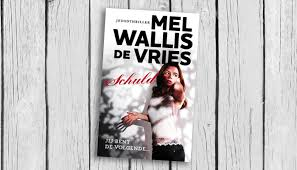 Boek: schuldSchrijver: Mel Wallis de VriesAantal bladzijdes: 227 Het gaat over een meisje genaamd Leila die zelfmoord heeft gepleegd, waar kort erna nog drie zelfmoorden worden gepleegd, maar was het wel echt zelfmoord? Of heeft het te maken met al die briefjes? Dit verhaal word gezien vanuit 4 perspectieven, de drie meisjes en….?De hoofdpersonen:Yara; s een nieuwsgierig die goed op zich zelf kan letten, later in het verhaal word ze wat achterdochtiger.Kate; ze is heel lief en impulsief, gedurende het verhaal word ze afwezig bij haar vriendinnen en in de klas. Ze kent ook veel angst en daarom let ze hel goed op in haar omgeving Tess; degene die de nieuwe briefjes krijgt in haar agenda, kluisje, fietsmand? Ze probeert het verband van de briefjes samen te stellen met de zelfmoord van de meisje, want denkt ze echt dat het daar iets mee te maken heeftHet verhaal Het begint met met de gedachte van de moordenaar. Hij verteld over het slachtoffer (Leila) en hoe ze erbij lag nadat hij een einde aan haar leven had gemaakt.                                                                          Het speelt zich in het heden af, het gehele boek speelt zich af in twee jaar met een tussenjaar.  Het boek heet schuld omdat het groepje schuld dragen van de zelfmoord van Leila. Er zitten veel bang makende stukjes in voor de personages. Aspecten;Ruimte en tijd; Het verhaal speelt zich af op verschillende plekken, omdat er dus meerdere personages zijn. De meisjes kennen elkaar allemaal niet persoonlijk, daardoor krijg je ook een langer verhaal omdat ze nooit samenzijn. De meest voorkomende plekken zijn: de school, Leila’s huis en het huis van de drie meidenDe verteltijd is ongeveer 3 weken voor elke persoon (slachtoffer) 1 week.De tijdsverloop loop in het hele verhaal goed, maar als de moordenaar praat dan word het stukje vertraagd en word er iets uitgebreider verteld. Mijn mening:Ik vind het echt een leuk boek. Ik heb volgens mij ook nog nooit een boek met meer dan honderd bladzijdes in twee dagen uitgelezen. Ik werd heel nieuwsgierig omdat je wou weten wie de moordenaar was en waarom die gene het deed. Ik raad je het boek zeker aan als je van de genre jeugdthriller houd. 